Analysis: Signpost Key Resourcesfor Adult Social CareOnline learning package: Analysis and Critical Thinking in AssessmentThis online learning package will support you to build analysis and critical thinking into assessments through tools, techniques, and reflection.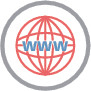 Film 1: What does a good assessment look like?Film 2: Thinking processes in practiceFilm 3: The Anchor PrinciplesFilm 4: Support and resourcesGood Assessment: Practitioners’ Handbook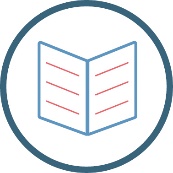 Assessment is a central part of adult social care, both as a gateway to support and as an intervention in its own right. Good practice in assessment is essential to improve the experience and outcomes of adults and carers, to meet the expectations of law and policy, and to use resources in the most effective way. This handbook will support your analytical skills in assessment, through tools, activities, and messages from research.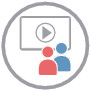 Critically reflective practice: making sense of uncertainty (webinar) This 1 hour webinar aims to support practitioners to recognise the support they need from supervisors and leaders in order to engage in reflective practice and develop strategies to support the development of their own reflective practice skills.Safeguarding Adults Reviews Film 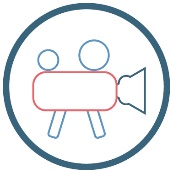 This 50 minute webinar is a comprehensive analysis of what Safeguarding Adults’ Reviews (SARs) can tell us and help with our direct practice. The facilitators analyse the results, and encourage us to analyse our own practice in the light of these findings. Quick readsWhat does good audit and practice look like when so much is uncertain?; Supporting people to live well with dementia; Social work from home: creating thinking spaces This is a selection of Research in Practice resources on this topic. You need to be logged in to a Research in Practice account to access the resources via the links in this document. Log in here if you have an account already, or create one here.If you have any questions, please email ask@researchinpractice.org.ukDon’t forget you can log what you read, watch or listen to and record reflections on your MyCPD log using the button on each resource page.